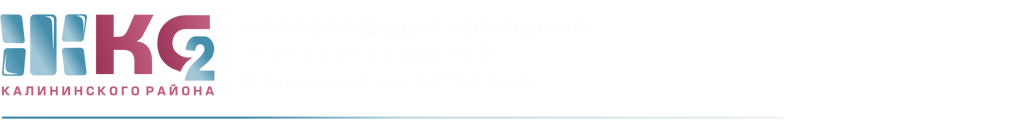 ОТЧЕТо деятельности АДС с 14.09.2020 по 18.09.2020.ПодразделениеПоступило заявок от населенияПоступило заявок от населенияПоступило заявок от населенияПоступило заявок от населенияПоступило заявок от населенияПримечаниеПодразделениевсегона исполнениина исполненииотказывыполненоПримечаниеВнутренние заявки ЖКСВнутренние заявки ЖКСВнутренние заявки ЖКСВнутренние заявки ЖКСВнутренние заявки ЖКСВнутренние заявки ЖКСВнутренние заявки ЖКСЖКС8184051212401из них:АДС283731010200из них:аварийные104133100электрики106581142платные7111665421320ЖЭУ- 57241--31ЖЭУ- 6145126--19ЖЭУ- 8163911171ЖЭУ- 2392401151кровля1815--3ГБДОУ4519--26